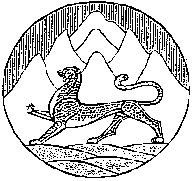 АДМИНИСТРАЦИЯ  МЕСТНОГО САМОУПРАВЛЕНИЯ МУНИЦИПАЛЬНОГО ОБРАЗОВАНИЯ ДИГОРСКИЙ РАЙОН РЕСПУБЛИКИ СЕВЕРНАЯ ОСЕТИЯ-АЛАНИЯГЛАВА АДМИНИСТРАЦИИ  МЕСТНОГО САМОУПРАВЛЕНИЯ МУНИЦИПАЛЬНОГО ОБРАЗОВАНИЯ ДИГОРСКИЙ РАЙОНПОСТАНОВЛЕНИЕот 31.05.2017 г.                          №128               г.ДигораО проведении аукциона по продаже права на заключение договора аренды земельного участкаРуководствуясь ст.39/11, ст.39/13 Земельного кодекса Российской Федерации от 25.10.2001г. №136-ФЗ, Федерального закона от 25.10.2001г. №137-ФЗ «О введении в действие Земельного кодекса РФ» и на основании предоставленных документовПостановляю:1. Провести аукцион по продаже право на заключение договора аренды земельного участка, площадью 100кв.м. из земель «земли населенных пунктов» с кадастровым номером 15:05:0080149:14, расположенный: с.Кора-Урсдон, ул.УЗКа,17 «ж», с разрешенным использованием- для строительства магазина.2.Установить начальный размер аренды земельного участка, указанного в п.1 настоящего постановления, в сумме 4185руб.3.Установить шаг аукциона в пределах 3% от стоимости аренды земельного участка, в сумме 126руб.4.Установить размер задатка в размере 20% от начальной цены аренды земельного участка 837руб. 5.Обеспечить организацию и проведение аукциона по продаже права на заключение договора аренды земельного участка,указанного в п.1 настоящего постановления.6.Извещение о проведении аукциона разместитьа средстве массовой информации «Вести Дигории», на официальном сайте Администрации местного самоуправления муниципального образования Дигорский районwww.digora.ru и в сети «Интернет» на официальном сайте Российской Федерации torgi.gov.ru/7.Контроль за исполнением настоящего постановления возложить на Управление сельского хозяйства и земельных отношений администрации  местного самоуправления муниципального образования Дигорский район (Гадзаова Ф.С.).Глава администрации  местного самоуправления муниципального образования Дигорский район                                                               М.Дз.Кодзасов